ROMÂNIAJUDEȚUL CALARASICONSILIUL LOCAL AL COMUNEI ALEXANDRU ODOBESCUHOTĂRÂREprivind desemnarea reprezentant al  Consiliului Local al comunei Alexandru Odobescu în cadrul Consiliului de administrație al Școlii Gimnaziale nr. 1Nicolae Bălcescu de pe teritoriul administrativ al comunei Alexandru Odobescu pentru anul școlar 2023 — 2024Analizând temeiurile juridice:art. 96 alin. (l), alin. (2) din Legea nr 1/2011 actualizată - a educației naționale,art. 4, lit a), art. 5, din Metodologia — cadru de organizare și funcționare a consiliilor de administrație din unitățile de învățământ preuniversitar aprobată prin O.M.E. nr. 6223 04.09.2023;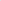 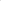 Legea nr. 24/2000 privind normele de tehnică legislativă pentru elaborarea actelor normative, republicată , cu modificările și completările ulterioare ;Legea nr. 52/ 2003 privind transparența decizională în administrația publică.art. 129 alin. (1), alin. (2) lit. d) coroborat cu alin. (7) lit. a din O.U.G. nr. 57/2019 privind Codul administrativ, cu modificările și completările ulterioare.Ținând cont de:adresa nr. 621/02.10.2023 a unității de învățământ Școala Gimnazială nr. 1 Nicolae Bălcescu de pe Teritoriul Administrativ al comunei Alexandru Odobescu și înregistrată Ia registratura Primăriei Alexandru Odobescu sub nr. 3.968/02.10.2023.Luând act de:proiectul de hotărâre nr. 4054/03.10.2023.referatul de aprobare a d-lui  primar Eremia Niculae nr. 4053/03.10.2023;raportul de specialitate al d-nei Ilie Doinita, Secretar General al comunei Alexandru Odobescu, înregistrat sub nr. 4055/03.10.2023.În temeiul prevederilor art. 139 alin. (1), alin. (4) coroborat cu alin. (7) — (I O), coroborat cu art. 196 alin. (I) lit. a) din Codul administrativ adoptat prin O.U.G. nr. 57/2019,HOTĂRÂREArt. 1 Se desemnează dl / dna. consilier local  POPA MITICA in calitate de reprezentant al Consiliului Local Alexandru Odobescu în cadrul Consiliului de administrație al Școlii Gimnaziale nr. 1 Nicolae de pe teritoriul administrativ al comunei Alexandru Odobescu, pentru anul școlar 2023-2024.Art. 2 Prezenta hotărâre poate fi contestată în condițiile Legii contenciosului administrativ nr. 554/2004, cu modificările și completările ulterioare.Art. 3 Prezenta hotărâre are caracter individual.Art. 4 Secretarul comunei Alexandru Odobescu va asigura aducerea la cunoștință publică a prevederilor prezentei hotărâri și comunicarea acesteia către:- Instituția Prefectului,- Compartiment relații cu publicul, registratură din Primăria Comunei Alexandru Odobescu; - Școala Gimnazială nr.1 Nicolae Bălcescu;- prin afișare la sediul Primăriei Alexandru Odobescu cât și pe site-ul www.primariaodobescu.ro.Președinte ședință,                                                                  			       Contrasemnează,                                                                                                                              Secretar general,Dobre Ninel									Doinita ILIENr. 65Adoptată la comuna Alexandru OdobescuAstăzi:    12.10.2023 Adoptată cu 10  voturi  pentru , împotrivă 0 , abțineri 0       